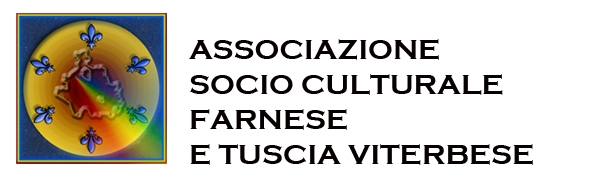 PREMIO LETTERARIO  2017CITTA’ DI FARNESE (VT)“LA FARNIA D’ORO”“In terra nostra flores apparuerunt” così venne descritta Farnese, culla della Famiglia omonima, ove l’Associazione Socio Culturale Farnese e Tuscia Viterbese organizza il Premio LetterarioIN TERRA NOSTRA “SCRIPTA” APPARUERUNTLa farnia d’oroEvento culturale, alla sua terza edizione, finalizzato a valorizzare e promuovere la conoscenza della Tuscia e della Famiglia Farnese, nonché stimolare l’amore per la scrittura.Il Premio intende selezionare elaborati secondo le seguenti sezioni:Sez. A: Narrativa anche di genere fantasy: Tema liberoSez. B: Poesia: Tema liberoSez. C: Racconti, Saggi e Ricerche anche estrapolati da Tesi di Laurea.Con questa sezione l’Associazione vuole richiamare l’attenzione sul contributo che i Farnese hanno lasciato nel panorama culturale. Per ogni edizione del Premio Letterario, la scelta della tematica viene riscritta. Nell’anno corrente si è voluto sottolineare lo spirito che ha guidato la Famiglia Farnese, che può a pieno diritto incarnare il ruolo di “Genius Loci” della Tuscia, nel suo periodo d’oro, quello Rinascimentale. Tale spirito, innato nell’uomo, ha portato alla ribalta personaggi di ogni epoca storica, fino ai giorni nostri. La Giuria esaminerà elaborati che vedano come protagonista uno o più personaggi che abbiano accolto lo Spirito Rinascimentale, traducendolo in azione.Tema:“L’uomo artefice del proprio destino: così nel Rinascimento, come in ogni epoca.”REGOLAMENTO:Tutti gli elaborati delle tre sezioni possono essere editi o inediti. Il Premio Letterario è riservato a tutti coloro che scrivono in lingua italiana, i concorrenti dovranno avere compiuto 18 anni entro la scadenza della consegna. Sez. A: massimo 20 cartelle, fogli formato A4,  font:Times New Roman, dimensione carattere 12, interlinea 1,5.Sez. B: massimo 3 poesie, fogli formato A4, font: Times New Roman, dimensione carattere 12, interlinea 1,5.Sez. C: massimo 50 cartelle, fogli formato A4, font: Times New Roman, dimensione carattere 12, interlinea 1,5.Gli elaborati dovranno essere inviati in busta chiusa contenente:Una copia in formato cartaceo dell’opera sottoscritta dall’autore, il modulo d’iscrizione (una copia dell’opera in formato digitale, non sottoscritta, dovrà essere spedita via e-mail all’indirizzo farnese.cultura@virgilio.it)Breve nota biografica dell’autore, nome cognome, data di nascita, indirizzo, telefono, e-mail.La quota di partecipazione di 10,00 Euro per ogni opera presentata, in contanti in una busta all’interno del plico di spedizione dell’opera, in alternativa copia dell’avvenuto pagamento del versamento tramite Bonifico Bancario intestato a: Associazione Socio Culturale Farnese e Tuscia Viterbese, Banca di Credito Cooperativo di Roma SCRL, IBAM: IT80 G083 2773 0800 0000 0021 416Gli elaborati dovranno essere inviati presso la Sede dell’Associazione Socio Culturale Farnese e Tuscia Viterbese Loc. La Valle, snc       – 01010 Farnese (VT), entro e non oltre la data del 15 maggio; le opere che giungeranno oltre tale termine non saranno tenute in considerazione, in ogni caso, fa fede il timbro postale.E’ consentita la partecipazioni a tutte le sezioni anche con più opere.Non è ammessa assegnazione ex-aequo dei Premi.Le opere non verranno restituite.La Giuria non è tenuta e rendere pubblici i titoli delle opere escluse.Il giudizio della Giuria è insindacabile.La partecipazione al Concorso comporta la piena accettazione del presente regolamento. L’inosservanza di una qualsiasi delle norme costituisce motivo di esclusione.Per l’assegnazione del premio sarà necessaria la presenza alla Cerimonia del vincitore, o persona delegata. I premi non verranno spediti.La Cerimonia di Premiazione avverrà presumibilmente domenica 27 agosto 2017, alla presenza delle Autorità locali, verrà fatta comunicazione della data fissata ai finalisti, un mese prima.GIURIALa giuria sarà composta da: storici, docenti, giudici, editori e giornalisti.PREMISez. A: 1°Premio: la “Farnia d’Argento” + Diploma d’Onore con nota critica 2° Premio: Targa + Diploma di Merito con nota critica + omaggio locale            3° Premio: Targa + Diploma di merito con nota critica + omaggio localePer le opere che si classificheranno al 4° e 5° posto, sarà previsto un Diploma di Merito.Sez. B: 1° Premio: la “Farnia d’Argento” + Diploma d’Onore con nota critica             2° Premio: Targa + Diploma di Merito con nota critica + omaggio locale             3° Premio: Targa + Diploma di Merito con nota critica + omaggio locale Per le opere che si classificheranno al 4° e 5° posto, sarà previsto un Diploma di Merito.Sez. C: Premio unico: La “Farnia d’Oro” + Diploma d’Onore con nota critica         Contatti:  3498378411 - 3282930984    e-mail: farnese.cultura@virgilio.it  Terza Edizione del Premio Letterario Nazionale - 2017“IN TERRA NOSTRA SCRIPTA APPARUERUNT”La farnia d’oroIndetto dall’Associazione Socio Culturale Farnese e Tuscia ViterbeseMODULO DI ISCRIZIONENome e Cognome ___________________________________________________________Luogo e data di nascita _______________________________________________________Residenza __________________________________________________________________Recapito telefonico: __________________________________________________________Indirizzo e-mail _____________________________________________________________Sezioni del concorso:   1) Sez. A: Narrativa anche di genere Fantasy: Tema Libero2) Sez. B: Poesia: Tema Libero3) Sez. C: “L’uomo artefice del proprio destino: così nel Rinascimento, come in ogni epoca.” Racconti, Saggi e Ricerche anche estrapolati da Tesi di Laurea.Indicare il titolo della/e opera/e la/le relativa/e sezione/i di appartenenza:_____________________________________________________________________________________________________________________________________________________________________________________________________________________________________________________________________Dichiaro che l’opera/e presentata è frutto della mia creatività e di essere consapevole che ogni falsa attestazione configura illecito perseguibile a norma di legge.Assicuro di accettare tutte le norme del regolamento del bando di cui attesto aver preso completa conoscenza.Autorizzo il trattamento dei propri dati personali in base all’art. 13 del D.L. 196/2003.Data……………………….                                                                  FIRMA                                                                         -------------------------------------------------------------                           